Our Home & All About Me, Apples, Wild Animals, Pets
5 Senses, Holidays Around The World, Dinosaurs
Health, Nutrition, Farm Animals, Reptiles
Little Critters: Summer Splash











Our Community, Careers, Nocturnal Animals
t Seasons, Weather, Arctic Animals, Magnets
Spring, Life Cycles, Insects, AmphibiansLittle Critters: My Community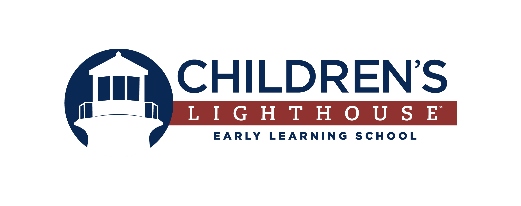 Fall, Forest Animals, Giving Thanks
Our Universe, Transportation, BirdsPlants, Flowers, Fish & Ocean Animals
Little Critters: Mighty Math & MeSEPTEMBER 2022SEPTEMBER 2022SEPTEMBER 2022SEPTEMBER 2022SEPTEMBER 2022SEPTEMBER 2022SEPTEMBER 2022MTWThFCOOPERATION12COOPERATION156789COOPERATION21213141516COOPERATION31920212223COOPERATION42627282930COOPERATIONDECEMBER 2022DECEMBER 2022DECEMBER 2022DECEMBER 2022DECEMBER 2022DECEMBER 2022DECEMBER 2022MTWThFPATIENCE1328293012PATIENCE1456789PATIENCE151213141516PATIENCE161920212223PATIENCE172627282930PATIENCEMARCH 2023MARCH 2023MARCH 2023MARCH 2023MARCH 2023MARCH 2023MARCH 2023MTWThFHUMOR262728123HUMOR27678910HUMOR281314151617HUMOR292021222324HUMOR302728293031HUMORJUNE 2023JUNE 2023JUNE 2023JUNE 2023JUNE 2023JUNE 2023JUNE 2023MTWThFCOURAGE3929303112COURAGE4056789COURAGE411213141516COURAGE421920212223COURAGE432627282930COURAGEOCTOBER 2022OCTOBER 2022OCTOBER 2022OCTOBER 2022OCTOBER 2022OCTOBER 2022OCTOBER 2022MTWThFHELPFULNESS534567HELPFULNESS61011121314HELPFULNESS71718192021HELPFULNESS82425262728HELPFULNESS31HELPFULNESSJANUARY 2023JANUARY 2023JANUARY 2023JANUARY 2023JANUARY 2023JANUARY 2023JANUARY 2023MTWThFDIVERSITY1823456DIVERSITY19910111213DIVERSITY201617181920DIVERSITY212324252627DIVERSITY3031DIVERSITYAPRIL 2023APRIL 2023APRIL 2023APRIL 2023APRIL 2023APRIL 2023APRIL 2023MTWThFRESPONSIBILITY3134567RESPONSIBILITY321011121314RESPONSIBILITY331718192021RESPONSIBILITY342425262728RESPONSIBILITYRESPONSIBILITYJULY 2023JULY 2023JULY 2023JULY 2023JULY 2023JULY 2023JULY 2023MTWThFGOOD CITIZENS4434567GOOD CITIZENS451011121314GOOD CITIZENS461718192021GOOD CITIZENS472425262728GOOD CITIZENS31GOOD CITIZENS  NOVEMBER 2022  NOVEMBER 2022  NOVEMBER 2022  NOVEMBER 2022  NOVEMBER 2022  NOVEMBER 2022  NOVEMBER 2022MTWThFGRATITUDE9311234GRATITUDE107891011GRATITUDE111415161718GRATITUDE122122232425GRATITUDE282930GRATITUDEFEBRUARY 2023FEBRUARY 2023FEBRUARY 2023FEBRUARY 2023FEBRUARY 2023FEBRUARY 2023FEBRUARY 2023MTWThFTRUTHFULNESS223031123TRUTHFULNESS23678910TRUTHFULNESS241314151617TRUTHFULNESS252021222324TRUTHFULNESS2728TRUTHFULNESSMAY 2023MAY 2023MAY 2023MAY 2023MAY 2023MAY 2023MAY 2023MTWThFKINDNESS3512345KINDNESS3689101112KINDNESS371516171819KINDNESS382223242526KINDNESS293031KINDNESSAUGUST 2023AUGUST 2023AUGUST 2023AUGUST 2023AUGUST 2023AUGUST 2023AUGUST 2023MTWThFPRIDE48311234PRIDE497891011PRIDE501415161718PRIDE512122232425PRIDE52282930311PRIDE